Garibaldi Secondary School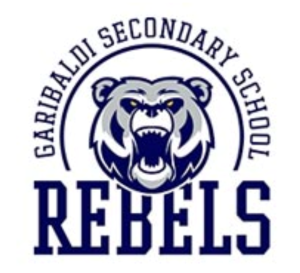 Parent Advisory CommitteeAGENDAWednesday, September 14th, 2022In the library with Zoom Meeting optionMeeting ID: 864 0523 5948    Passcode: 655353https://us02web.zoom.us/j/86405235948?pwd=OTN5R3RGKzZMdk5KaFFtSFBJdWhHZz09Welcome INTRODUCTIONS & CALL TO ORDERApproval of AgendaApproval of last PAC Meeting Minutes – May 18th, 2022	 PRESENTERS					None REPORTS					Principal/Vice Principal’s ReportTreasurer’s ReportDPAC ReportOLD BUSINESS Nominations for PAC ExecutiveNEW BUSINESS	PAC Executive Elections	Approval to pay BCCPAC Membership     	Questions/ConcernsAdjourned    Next MeetingWednesday, November 11th, 2022At 7pm in the library				Chair         – Brenda Pozsonyi	     Principal         – Ian Liversidge 				Vice Chair – Jessica Thompson	     Vice Principal – Michelle Allen				Secretary –  Cara Roberts	     Vice Principal – Wayne Chow				Treasurer –  Sandra Acutt				DPAC Rep – Jodi Murphy                              